1 ступень(1-4 группы) Продолжаем разговор о диких животных. 1.,, Кто где живёт ". (Рассказать о названиях жилища разных животных :у лисы - нора, у белки - дупло, у птицы - гнездо, медведь спит зимой в берлоге, жилище волка - логово.). 2.Дидактическая игра" Кто где живёт? ". (Вы начинаете, ребёнок продолжает :Дом у птицы? ... гнездо. У белки -.дупло и. д. .. Можно передавать друг другу мяч во время игры). .3.Физминутка. Имитация движений животных.:Как крадётся хитрая лиса? Как прыгает заяц? Как ходит косолапый медведь?. Здесь совместно с ребёнком можно рассказать стишок,, Мишка косолапый", сопровождая движениями. 4.Проговаривание чистоговорок. Как воет голодный волк в лесу?Ууууу(Сжимаем губки в трубочку и поём звук У.)У-у-у-воет волк в лесу. Су-су- су-не дразни осу. Ру-ру-ру-скачет кенгуру. (Повторяем с разной скоростью). 5.Переодеть зайца в летнюю (серую) шубку.(Раскрасить.) 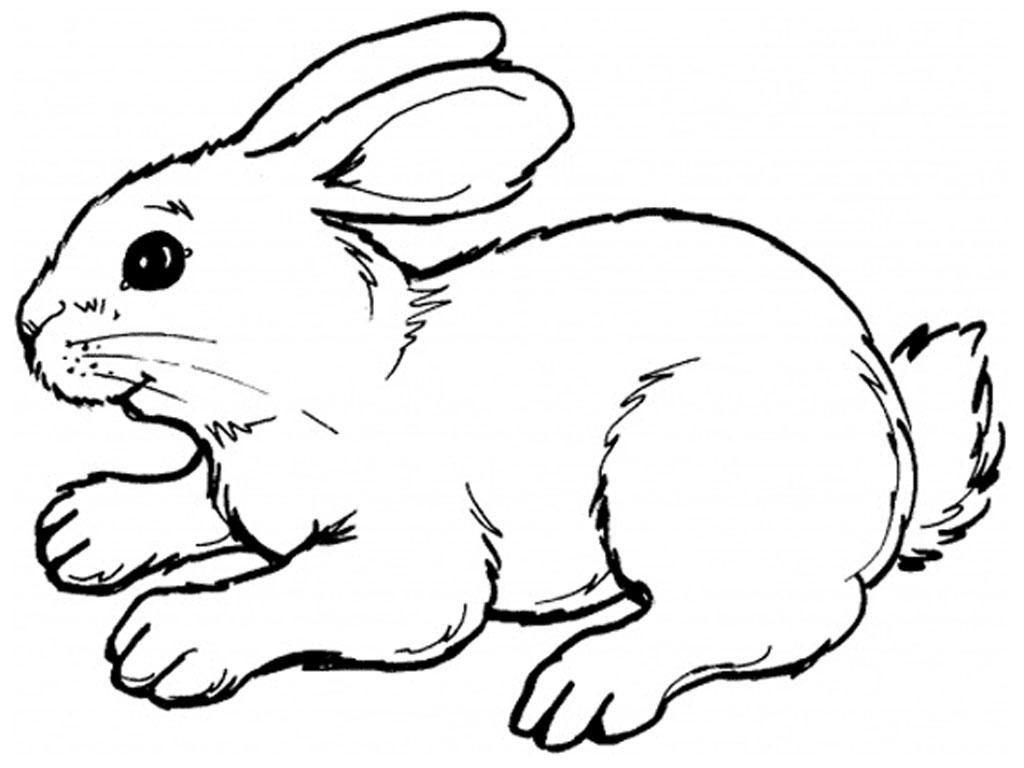 